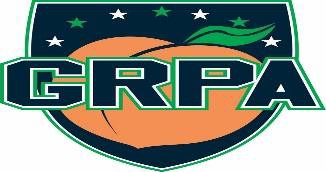 2023 State Youth Basketball Tournament GRPA – Class A8 & Under BoysHost:	Tucker Parks & Recreation DepartmentLocation:	Tucker Recreation Center 4898 Lavista RoadTucker, GA 30084Date:	Friday, March 4 and Saturday, March 5, 2022Directors:	Rip Robertson, Ray RollinsPhone:	470-481-0205Rules:	GRPA State ManualBrackets:	GRPA website (GRPA Tournament Brackets) www.grpa.orgRoster Meeting:	Team/Rep meeting will be held one (1) hour prior to game time. Verify official team roster, birth certificates, & entry fee.  Confirm GRPA rules and questions.Awards:	1st & 2nd Place Team trophies and individual medalsEntry Fee:	$205 per team	payable to City of Tucker(Payment: card, money order, or government check)Gate Fee:	Adults…$517 & under / 55 & older…$2HOTELSCourtyard by Marriott4083 Lavista RoadTucker, GA 30084770-938-1200Days Inn & Suites2081 Northlake PkwyTucker, GA 30084770-901-2463Hampton Inn Atlanta-Northlake3400 Northlake Pkwy NETucker, GA 30345770-493-1966Note:  There are many others in the area.  These are within 5 minutes of the TRC.  There were no blocks made, it appeared the costs increased when we spoke about blocking rooms for the actual event.  It is less expensive to book online or call.LOCAL RESTAURANTSLocated on Main Street, Tucker GALocal 7Ford’s BBQVillage BurgerLos Colinas Mexican GrillMost chain and fast-food restaurants are located within a 5 – 10 minute drive of TRC.